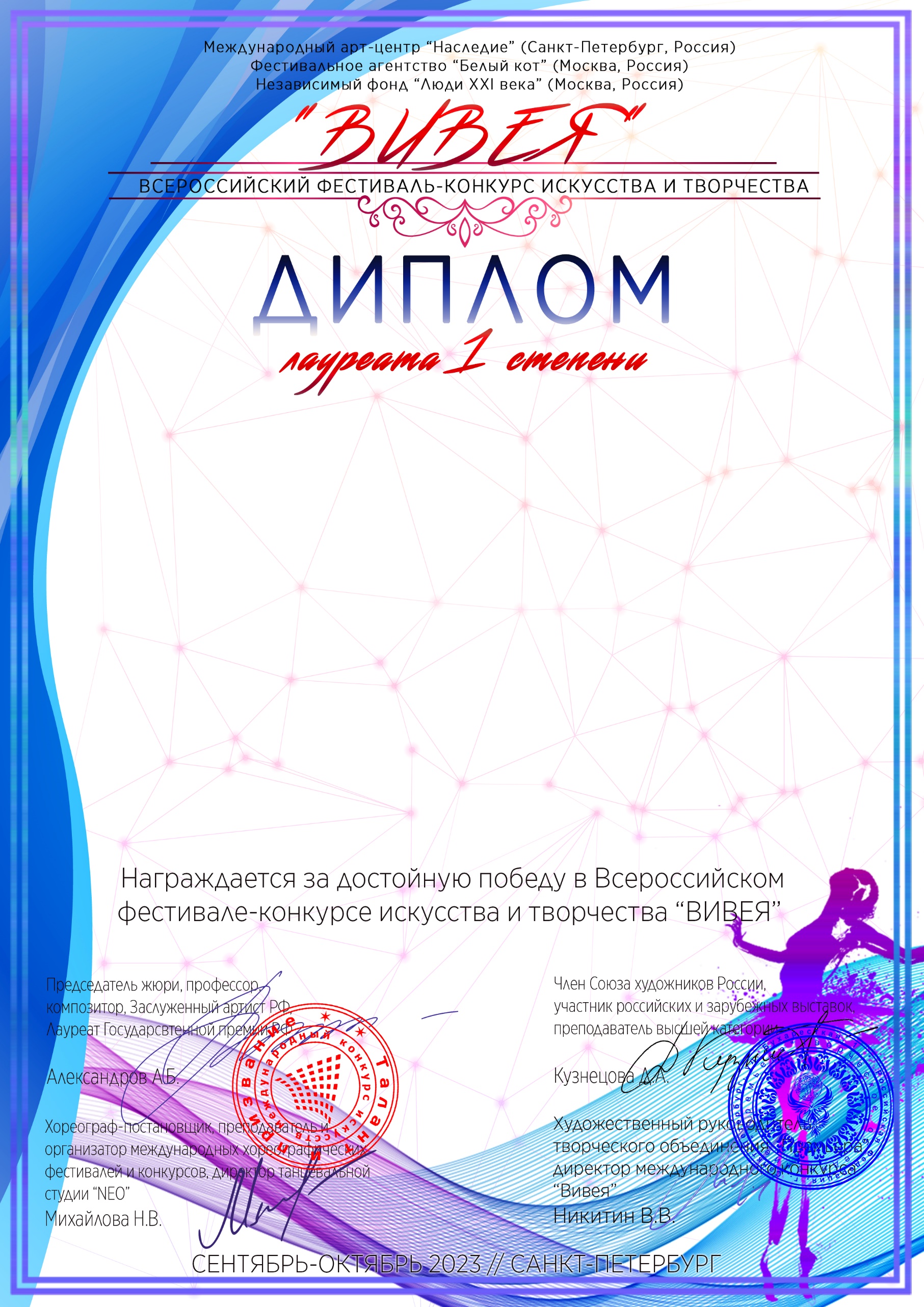 00674Лоза Оксана АлександровнаМКУК КДЦ «Темп», Новосибирская область, Тогучинский район, село РепьёвоРуководитель/преподаватель:Пивкина Алеся ВладимировнаНоминация:Вокал, соло; категория:от 26-ти летКонкурсная работа: «Горько»